El Estado de Israel y sus símbolosConsignas:Observen las imágenes y respondan:¿Cómo se llama el aeropuerto principal de Medinat Israel?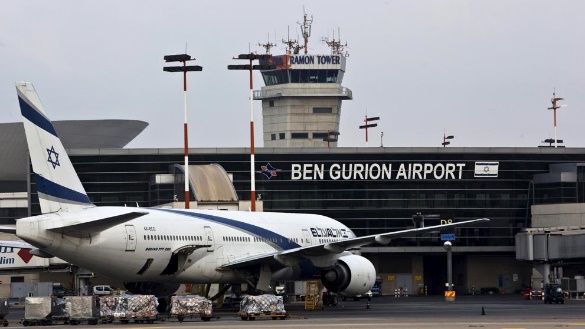 …………………………………………………………………………………………………………………………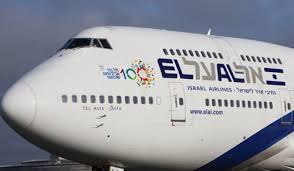 ¿Cómo se llama la línea aérea israelí? ¿Qué significa ese nombre? ¿En qué   idiomas está escrito el nombre en los aviones?…………………………………………………………………………………………………………………………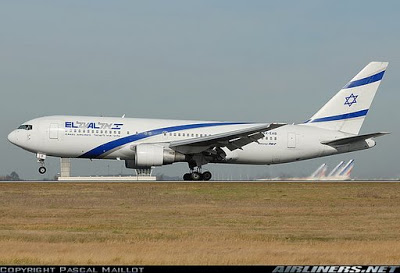 ¿De qué color están pintados los aviones de Medinat Israel? ¿Qué símbolos tienen pintados? ¿Por qué tienen esos símbolos?…………………………………………………………………………………………………………………………¿En qué idioma hablan los pilotos y las azafatas de la línea área de Israel? ¿Qué palabra dicen para saludar a todos los pasajeros?………………………………………………………………………………………………………………………………………………………………………………………………………………………………………………………………………………………………………………………………………………………………………………………………………………………………Una visita muy importante de Medinat Israel llegó en 2017 a la ArgentinaEn el este audiovisual veremos qué visita muy importante  llegó  el año pasado a la Argentina. https://www.youtube.com/watch?v=BQVjd0eUeQA&feature=youtu.be¿Qué mandatario de Israel llegó a Argentina el año pasado, desde Israel, en este avión de El Al?.………………………………………………………………………………………………………………………………………………………………………………………………………………¿A quién representan las dos banderas que observamos en el frente del avión?.………………………………………………………………………………………………………………………………………………………………………………………………………………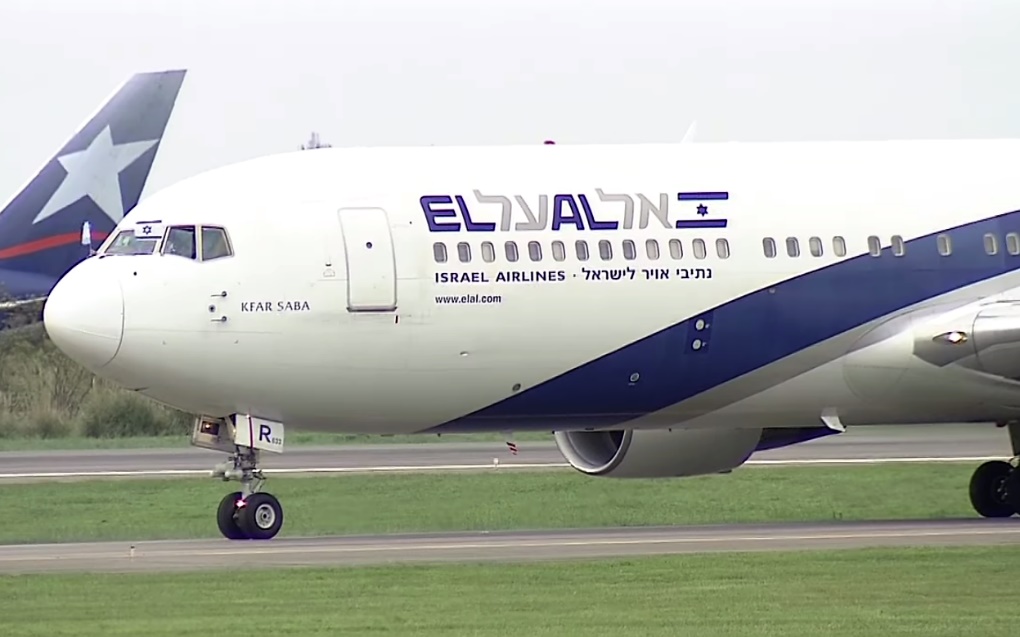 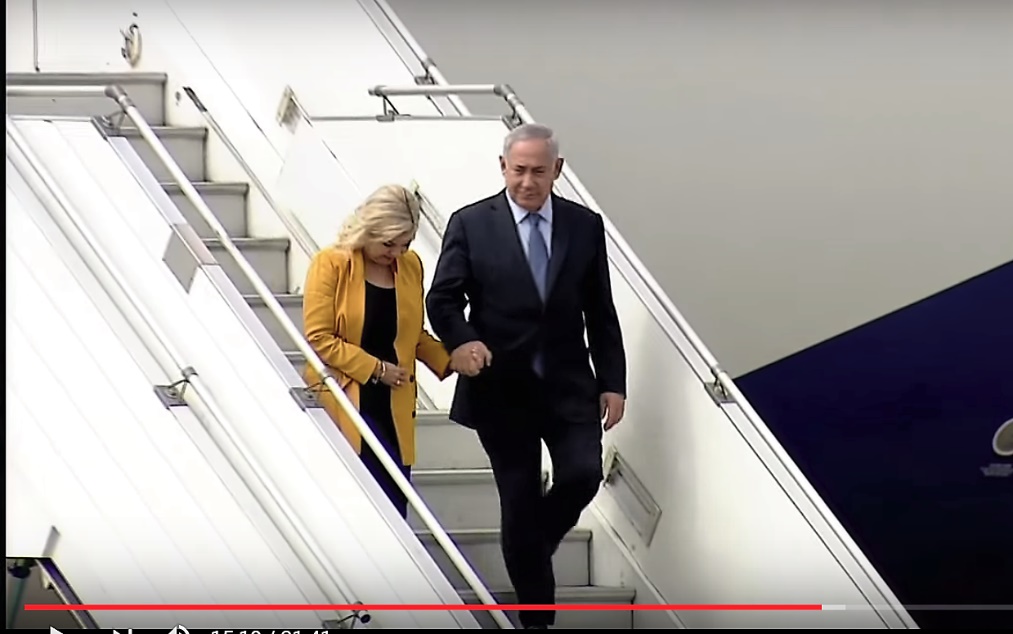 Biniamín Netanyahu se encontró con Mauricio Macri, el presidente de los argentinos, en la Casa de Gobierno, la “Casa Rosada”.¿Con qué banderas estaba adornada la Casa de Gobierno?.………………………………………………………………………………………………………………………………………………………………………………………………………………¿Sobre qué creen que conversaron Netanyahu y Macri?.……………………………………………………………………………………………………………………………………………………………………………………………………………….………………………………………………………………………………………………………………………………………………………………………………………………………………Biniamin Netanyahu visitó la Cancillería de Argentina y fue recibido por el Ministro de Relaciones exteriores. ¿Qué canción tocó la orquesta en esa visita? ¿Por qué se eligió esa canción?.……………………………………………………………………………………………………………………………………………………………………………………………………………….………………………………………………………………………………………………………………………………………………………………………………………………………………